§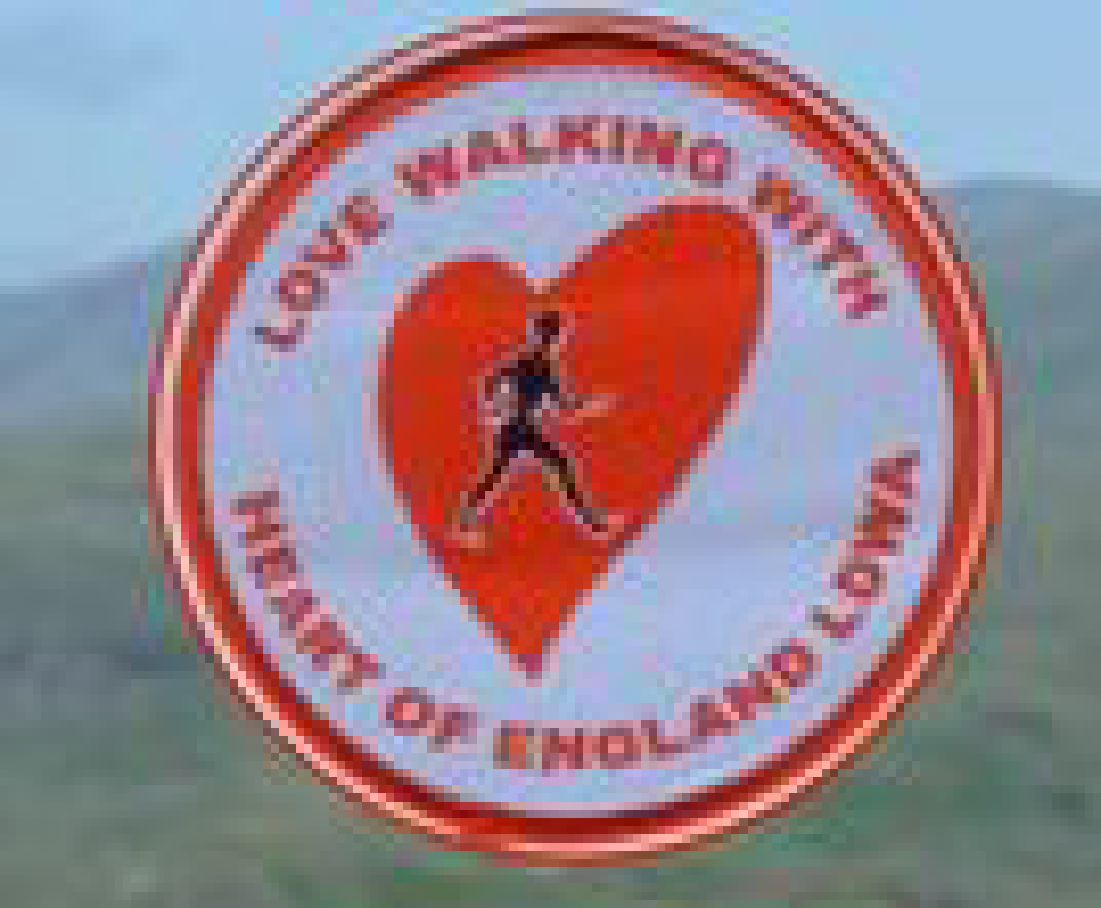 HEART OF ENGLAND – LONG DISTANCE WALKING ASSOCIATIONMinutes of Committee Meeting 11 Via MS TEAMS internet engagementat 7.00 pm on 25/07/2023. In attendance:Clive Wainwright (CW) Chair * minutes  taker Michael Buckley (MB) Membership Secretary               David Hood (DH) Group SecretaryNeil Bromley (NB) Deputy Chair Apologies:                                                                     Robin Richmond (RR) Data OfficerGraham Jones (GJ) Walks SecretaryChristine Stockton (CS) Treasurer [part]Circulation All above plus Group Membership (and via web site)                     ItemDescriptionAction/date*Introductions & apologiesCS part attendance from beginningNoteApproval of previous minutes 10 (9th May 2023)The minutes were accepted as an accurate record of the meeting with no amendments noted. NoteProposed by NoteSeconded by NoteMatters arising (internal or external with Committee)From 10.11.2 (RR) issues relating to local Bylaws & NEC making some changes of particular interest to local groups: - change to Bylaw 3 Clause 1.4 The constitution of each Local Group must be based on the model Local Group constitution and approved by the National Executive Committee prior to the Local Group’s establishment. Any proposed changes to the Local Group constitution must also be approved by the National Executive Committee in advance. Furthermore, The National Executive Committee is empowered to amend the Model Constitution at any time. Any such changes shall be notified to all Local Group Secretaries and each Local Group is required to amend its constitution to reflect these changes at or before its next Annual General Meeting.Any issues we have with the Model Constitution in the toolkit on website?NoteWell done to all committee members and HoE individual members who successfully ran and helped on the EBB 100 in our area.All NoteHoE banner. Feedback from Brian the image quality on our logo is still the issue, suggesting we simplify or independently pursue a sail banner purchase elsewhere.Note Chairs report (with deputy input)CW/NB11.4.1Focus on communication & running group going forward.All Note11.4.2Chair asked all to keep the website updated & current wherever possible post the MMM. Still needs reviewAll NoteQuestion: shall we pursue a survey pole again on committee members positions prior to this year's AGM?Treasurer’s report (as caretaker)CSAs temporary Treasurer (emphasis till next AGM), CS has generated the interim accounts for this meeting (Appendix 11.12.1). The Committee will seek a permanent appointment for 2023-4 from the membership. Robin (as present Data P Officer) has kindly offered his services to also be future treasurer. As ever all nominations welcome in support. YC also offered support in conjunction with RR for CS in obtaining knowledge for the role.All Note +CommitteeGroup Secretary reportDH‍DH - updateNote11.6.2 DH raised the Wychavon Way, first part undertaken with X taking part, second part taking place 29th July.DH & GJ11.6.3Planning of the AGM to be made/challenged again with an early lead in. Venue discussed & an option proposed for a different central location (subject to cost and dates available). Same location as 2022 as well as Alvechurch village hall (as EBB checkpoint location). DH to approach parties on viability for outcome & MB to look into walks within areas respectively.Our decision & updateDH & MBMembership Secretary reportMBMB - just an update NotePlas Y Brenin ?Walk Secretary reportGJGJ - updateAll NoteAll NotePublicity & Property Officer reportVacantPosition vacant - a bonus if an individual is available for the position.All NoteData Protection Officer reportRR11.10.1RR pushing the NEC for further clarity and engagement, now new personnel in charge.RR has finished his first assessment on committee members roles, 4No committee members still to respond at this time? he asked all to review & comment back if changes are needed or in agreement - once established a formal outcome can be given back to the NEC as the HoE representation. Committee please assess either through email or direct contact with Robin prior to the next meeting (V7).RRAllCommitteeAny other business11.11.1Nominations for a future Charity were still being sought from the membership, however a view towards something to do with walking and disability. Various Charities reviewed = Chair recommended ‘Living Streets’ link Living Streets | Home Page | Living Streets They cover all aspects of everyday walking across the country as well as local walking issues eg. Wythall group walks led for the over 65 who are isolated, to disabled events & children walking to school. They also prompt change to the highway code and rights of access issues. (outline and further reading in appendixCW11.11.2New NEC Local Group’s officer = Pearl Barnes (member of Cornwall & Devon Group)The 2023 Local Group Representatives’ Weekend will be held at the George Albert Hotel, near Dorchester, Dorset from November 10 - 12 = Any delegate likely to attend from HoE?All Note11.11.311.11.4Meeting closed at _.__pm – next meeting date, 25th July 2023 - using MS Teams. DH to send link. 7:00 pm start time.DHAppendices11.12.1Accounts interim summaryNote11.12.2Living Streets outlineHeart of England LDWA - LDWA - Heart of England Local Group